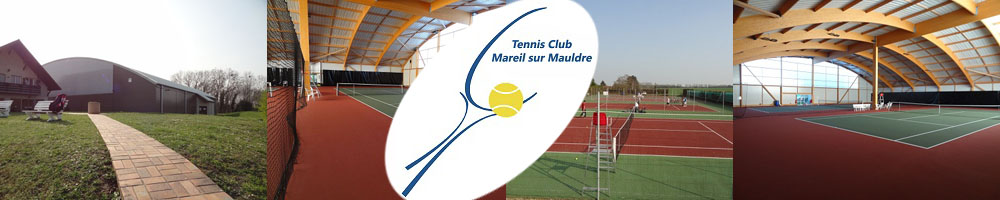 1 session : de 20h à 21h30 TARIF : 90 € pour les 4 joursNB : 4 places disponibles de niveau égal CONTACT GEOFFREY BARRAS 06.22.18.17.14